附件：部分出版社电子版教材获取方式出版社名称使用地址联系人及联系方式备注科学出版社点击进入在科学文库中阅读电子书中国农业出版社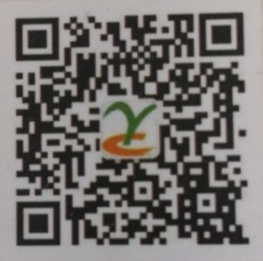 提供教材前两章电子书，整书正在陆续上传中电子工业出版社https://www.phei.com.cn/ QQ:6255762化学工业出版社点击进入徐老师15910510924中国人民大学出版社点击进入qq: 2536627638    2380306335
010-62515969 010-62519613人民邮电出版社www.ryjiaoyu.comQQ: 2356853484
290045172清华大学出版社https://lib-nuanxin.wqxuetang.com张老师QQ276552327或者微信18109275219外语教学与研究出版社1.学生在外研社平台上都有账号，学生随时可以登录学习。2.使用U校园登录，读写、听说教材内容都有电子版。“听说”学生就可在平台上学习，“读写”学生可以用慕课平台。1.学生在外研社平台上都有账号，学生随时可以登录学习。2.使用U校园登录，读写、听说教材内容都有电子版。“听说”学生就可在平台上学习，“读写”学生可以用慕课平台。1.学生在外研社平台上都有账号，学生随时可以登录学习。2.使用U校园登录，读写、听说教材内容都有电子版。“听说”学生就可在平台上学习，“读写”学生可以用慕课平台。